I have been a technical writer specialising in software documentation since 1986. I have been a professional writer since 1973 (in journalism and copywriting). I also have entry-level business analysis experience, and I am expert in Microsoft Word and capable of coding macros in both Word and Excel.  Microsoft awarded me as an MVP in 1997 and renewed that award every year until 2018.Experience TypesThe following tables summarise my skills and experience.  The level column is my self-assessment of the degree to which I possess each attribute (out of 10, in a technical writing context).I have spent the following time in each industry sector:GME Pty LtdSept 2023 to Jan 2024ISO 9001 and AS 9100 Accreditation project: policies, manuals, processes, work instructions for Australian commercial and defence electronics manufacturer. Design, development and editing of documentation.The Fire KnightJan 2023 to Aug 2023Part-time engagement developing product and documentation for autonomous domestic and remote-area fire protection systems.Ausgrid May 2021 to Dec 31 2022Documentation for Advanced Distribution Management System: Manuals, procedures, work-instructions. Assisted with policy development and process definition. Maintained the Doc Register, developed the Doc Tracking system.NSW Police ForceMay 2017 to April 2020June 2016 to Feb 2017Project documentation for the Body-Worn Video Project and MobiPOL Project. Implementation Plan, Support Plan, Solution Go-Live Acceptance plan, and various testing and development documents and procedures.Downer Group WidebandMay 2016Three-weeks process writing for the Downer Telstra NBN wideband rollout.45 processes and work instructions.Telstra Business ServicesFeb 2016 to 23 March 2016Technical writer/Analyst at TBS for the Globecast Australia relocation.Developed TBS Support Plan.Developed TBS Operations and Administration Manual.Developed Visio diagrams for both.National Australia BankJuly 2015 to Sept 2015Technical writer/Analyst at National Australia Bank Wealth ManagementDeveloped business processes for the Pricing Actuaries.Developed flowcharts for the Pricing Actuaries.Developed processes for Wealth Management/ Member Experience.Developed flowcharts for Wealth Management/Member Experience.Ministry of HealthFeb 2015 to May 2015Technical writer/Analyst at NSW Ministry of HealthDeveloped multiple finance and accounting processes for the Finance Department.Completed the Procedure Manual for the Finance Department.Developed methodology for publishing processes to SharePoint.Published all processes to SharePoint.Hills LimitedFeb 2014 to Sept 2014Analyst/Writer at Hills Limited.Analysis of Contact Centre operations.Documentation of the procedures currently in use at the Adelaide call centre.Preparation of cost reduction packs revealing opportunities for cost reduction in current business processes.Creation of marketing and communications procedures.Global Food EquipmentMay 2013 to December 2013Analyst/Writer at Global Food Equipment Seven Hills.Content elicitation for process documentation.Preparation of procedures.Rio Tinto Alcan/Pacific AluminiumMarch 2007 to February 2009May 2010 to November 2012Analyst/Writer at Gove Alumina Refinery.Content elicitation for procedure documentation.Preparation of work instructions.Development of documentation methodology.Involvement with document management system.Laing O’Rourke Met OneNov 2009 to Feb 2010Bid Writer on the Met One bid for the Sydney Metro Stage 1 underground metro railway project. (Project cancelled by NSW Government)Children’s Hospital at WestmeadApril 2010 to July 2012Developed the documentation required for the NETS (Neonatal Transport System).  NETS is a stretcher-mounted humidicrib with full instrumentation and power supply.  The system can be loaded into road ambulances, air ambulances, helicopters, or regular passenger transport aircraft, and draw power from each.  It will run on its internal batteries for about 3 hours, depending on load.Lloyds Bank PLCMarch 2009 to Oct 2009Spreadsheet Developer on the GAPS project, building substantive VBA Macros to automatically process surveys.Analyst/Developer on the ALFA Project, leading the Letter Development team.Development and implementation of Letter (automatic mailing) Development Process.Lead and manage team of three developers.Develop letter functional specifications and source/object code.Create and administer project tracking database.Telstra CorporationMarch 2006 to December 2006Business Analyst in the BigPond division.Requirements elicitation for online shopping project.UAT and PVT Testing of HTML application.Requirements elicitation as part of team for large program of work.Defect analysis and management.Commonwealth Bank of AustraliaMay 2005 to November 2005Documentation Engineer in Business Testing and Assurance, responsible for development of policies, processes and methods for software testing, as part of the Test Renewal Project.I designed and implemented the internal website to make test collateral immediately available to testing staff.I designed and produced Word templates for production of testing deliverables.I created most of the graphics used.CSC AustraliaMarch 2005 to May 2005Technical Writer/Help Author.  Six-weeks contract to complete the Mission Preparation System and Mission debrief Facility manuals and create help files.I completed both manuals on time.I employed aggressive time-saving methods to enable generation of 140 pages of new text to meet an otherwise-impracticable deadline.Allianz Australia Insurance LtdJune 2004 to June 2005Production manager on large government tender that won $500 million of business.I designed and implemented the production process for a 2,500-page tender response.I designed and produced Word macros to unify and impose styles.I acted as an editor and author for tender response documents.Hewlett Packard Australia LtdAug 2003 to June 2004Technical Writer and Business analyst to the Managed Services Midrange and Database Group. ITIL documentation.Australian Stock Exchange LtdFeb 2000 to Feb 2002I created and maintained large documentation sets for the ASX, including development and interface specifications.I established the ASX Trading Systems Department Internal Web Site (about 4,000 HTML pages).I worked on the ASX Trading Processor documentation project, retrieving business rules from existing source code by reading the COBOL.Telstra LtdFeb 28, 1999 to Oct 1, 1999I created Telstra’s contingency planning guidelines and inspection standard. This involved development and customisation of the Telcordia Ltd contingency planning methodology.I then served as a contingency planning advisor on a project that developed about 600 business unit and application contingency plans for the Year 2000 rollover.I was also involved in the creation of an MS Project application and an Access database to track and manage the CP development effort.NRMA LtdAugust 1998 to Feb 28, 1999Honeywell AustraliaDec 1997 to May 1998FreightCorpFeb 1997 to May 1997Unisys CorporationJan 31, 1995 to June 30, 1996Sydney ElectricityDec 1993 to Jan 31, 1995Fujitsu Australia LtdApril 1986 to Nov 1993Fujitsu Manuals Award 1992FAST Team Award 1991Microsoft MVPI was recognised by Microsoft Corporation as an MVP each year from 1997 until I resigned in 2018: http://mvp.support.microsoft.comThis is a peer recognition Microsoft grants for support to the Microsoft software user community. I had dual awards for expertise with Microsoft Word on PC and Microsoft Word on Mac.  Microsoft selected me as an adviser to provide Word support on the Microsoft.com Product Support Web Page.Microsoft flew me to Seattle for consultation on the future product design of Microsoft Word, and to San Francisco to represent the Corporation as a customer adviser at their booth at Mac World in 2009 and again in February 2010.Professional Performance AwardMy individual achievements were recognised by Fujitsu with the presentation of a Professional Performance Award in 1991.  The Professional Performance Award is the highest individual recognition Fujitsu makes.  Mine was awarded for leading the team that wrote a 260-page manual from clean-sheet design to publication in one calendar month. That was the manual that came second in the company’s International Manuals Competition. Achievement AwardFujitsu FAST also twice recognised me with an Achievement Award for outstanding performance.Personal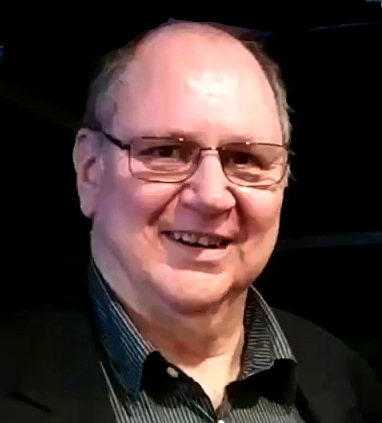 John McGhieTechnical Writer/Business AnalystResume Date: February 2024Unit 38, 24-28 First Avenue
Blacktown, Sydney
NSW 2148 AustraliaM: +61 (04) 1209 1410E: john@mcghie.com.auACN: 062 378 170ABN: 69 062 278 170Large projectsMulti-volume sets to 1,800 pagesHelp files to 2,500 topicsBid WritingTender response to 2,500 pagesITIL ProcessesLarge companiesCommonwealth BankAllianz AustraliaHewlett PackardUnisys CorporationHoneywell Australia LtdFujitsu Australia LtdTelstra Corporation LtdRio Tinto AlcanProject leadingLarge print-based projectsContingency planningLarge Windows help projectsAutomated letter projectSoftware Development LifecycleAgile/Scrum/KanbanWaterfallRADSGML and HTML familiarityImplemented procedures as an intranet application (SharePoint)Web author for http://word.mvps.orgWritten a manual in SGMLSharePoint expertiseGraphics familiarityAble to create line-artGood with MS VisioUse of CorelDRAW and Corel PhotoPaintDesign experienceSix-volume mainframe manual setLarge (500-page) software manuals2,500-topic help applicationCorporate intranet applicationEditing experienceSoftware manualsEditing software manuals translated from Chinese/JapaneseExtensive journalistic sub-editingWeb authorJournalist (Broadcast, AAP)Electronics technician (Air Force)Engine Mechanic (Air Force)AreaSkillLevelBusiness AnalysisRequirement elicitation5Business AnalysisUse cases3Business AnalysisDiagramming4Technical writingAnalysis10Technical writingDesign9Technical writingProject management8EditingStructural Editing10EditingSubstantive Editing9EditingCopy Editing10EditingPeer Review10EditingProofing8Bid WritingInsurance, Rail8GraphicsPhotography5GraphicsTV photography7GraphicsLine art7GraphicsBitmap5TechnologiesDTP10TechnologiesDatabase5TechnologiesHTML Help5TechnologiesSGML/XML5TechnologiesSharePoint5Quality managementConfiguration management7Quality managementITIL/ITSM4Quality managementAS35637Quality managementISO9000/1/2/37Quality managementTQM6Quality managementISRS5Quality managementAS42587Quality managementInformation Mapping®4Contingency planningProcess definition7Contingency planningAnalysis7Contingency planningPlan writing7Contingency planningProject management6WebHTML/XML6WebCSS2/SharePoint4PackagesMS Word and Word for Macintosh including VBA and Templates (Microsoft Most Valued Professional 1997 to 2018)10PackagesMS Visio8PackagesMS Access6PackagesMS PowerPoint7PackagesMS Excel7PackagesMS Project7PackagesFrameMaker, FrameMaker + SGML8PackagesRoboHelp7PackagesHDK 2.6, 3.05PackagesCorelDRAW 20206PackagesSharePoint5PackagesWord/Excel VBA8IndustryRoleYearsBroadcastRadio announcer/ journalist6ComputingTechnical writer36ElectricityTechnical writer3Banking/Fin.Technical writer4InsuranceBusiness analyst1MineralsTechnical Writer2MilitaryAvionics tech3NewsJournalist13Manuf./RailTechnical writer2RetailTrainee manager2TelephoneBusiness analyst2TelevisionTechnician3EducationGraded journalist (Metropolitan B grade)EducationBroadcaster (regional and metropolitan)EducationElectronics technician (aviation electronics, broadcast television)EducationSchool Certificate (NZ, 1965)Driver’s licenseNSW C